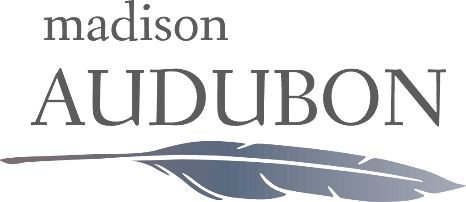 Bald Eagle Nest Watch – Southern WI Program
2023 Contact ListOrganizers: Drew Cashman
drcashman11@yahoo.com401-439-9204 (c)Brenna Marsicekbmarsicek@madisonaudubon.org608-255-2473 (o)Wildlife Rehabilitators for southern Wisconsin (in case of out of nest injury):
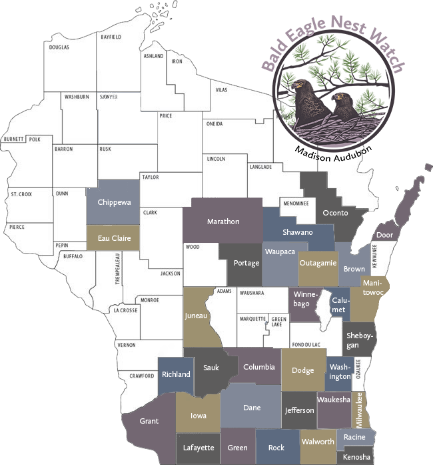 Dane County Humane Society's Wildlife Center:
(608) 287-3235     wildlife@giveshelter.orgWildlife in Need (Oconomowoc/Dousman)(262-965-3090)W349 S1480 S. Waterville Road, Suite B Oconomowoc, WI 53066https://www.helpingwildlife.org/raptor-emergency/ Hoo’s Woods Raptor Center (Milton)P.O. Box 21, Milton WI 53563608-883-2795         falco5@ticon.netFellow Mortals (Lake Geneva)
262-248-5055W4632 Palmer Rd, Lake Geneva, WI 53147
DNR Conservation Wardens (in case of human disturbance):COLUMBIA COUNTY:
Pete Mccormick: 608-635-5988, peter.mccormick@wisconsin.gov
Paul Nadolski, 608-697-2471, paul.nadolski@wisconsin.govCRAWFORD COUNTY:Cody Adams: 608-485-0108, cody.adams@wisconsin.govTrevor Tracey: 608-606-2179, trevor.tracey@wisconsin.govDANE COUNTY:
Henry Bauman: 608-535-0849  henry.bauman@wisconsin.gov
Ryan Caputo: 608-444-5303   Ryan.Caputo@Wisconsin.gov
Jake Donar: 608-235-4185   Jake.Donar@Wisconsin.govMatthew Koshollek: (608) 576-0290     Matthew.Koshollek@wisconsin.gov DODGE COUNTY:
Bradley Burton: 920-210-5347, Bradley.burton@wisconsin.gov
Ryan Mannes: 920-763-5970, ryant.mannes@wisconsin.gov GREEN COUNTY:Nicholas King: 608-558-2298, Nicholas.king@wisconsin.gov IOWA COUNTY:Mike Burns, (608) 574-6723, michael.burns1@wisconsin.gov Al Erickson, 608-341-9024, alan.erickson@wisconsin.govBenjamin Gruber, (608) 574-2201, Benjamin.Gruber@wisconsin.govKyle Halverson, 608) 341-7840, kyle.halverson@wisconsin.gov JEFFERSON COUNTY:Alexander Brooks: 920-728-0367, alexander.brooks@wisconsin.govBob Miller: 608-695-3054, robertw.miller@wisconsin.gov JUNEAU COUNTY: Patrick Seybert: 715-896-4093, patrick.seybert@wisconsin.govMichael Weber: 608-547-2157, michael.weber@wisconsin.gov KENOSHA COUNTY: Taylor Meinholz: (262) 443-0969, Taylor.Meinholz@wisconsin.govRenee Thok: 262-900-7860, renee.thok@wisconsin.govTravis Sindles: (414) 305-8117, travis.sindles@wisconsin.govBrandon Smith: (262) 224-3972, BrandonG.Smith@wisconsin.gov LAYFAYETTE COUNTY: None. Contact Regional warden Jeremy Plautz: 608-235-3286, jeremy.plautz@wisconsin.govMILWAUKEE COUNTY:Erik Anderson: 414-639-7321, erik.anderson@wisconsin.govSamuel Haferkorn: 414-617-1420, samuel.haferkorn@wisconsin.govAdam Strehlow: 262-899-1219, adam.strehlow@wisconsin.govRACINE COUNTY:Alexander Basting: (262) 237-0904, alexander.basting@wisconsin.govMichael Hirschboeck: 262-818-1707, Michael.hirschboeck@wisconsin.gov Travis Sindles: 414-305-8177, travis.sindles@wisconsin.govBrandon Smith: 262-224-3972, branding.smith@wisconsin.gov RICHLAND COUNTY:None. Contact Regional warden Jeremy Plautz: 608-235-3286, jeremy.plautz@wisconsin.govROCK COUNTY:
Kyle Johnson: 608-295-6171, KyleA.Johnson@wisconsin.govAustin Schumacher: 608-921-2383, AustinA.Schumacher@wisconsin.govSAUK COUNTY:
Nicholas Engelhardt: (608) 963-0632, nicholas.engelhardt@wisconsin.govMike Green: 608-697-1667, Michael.green@wisconsin.govDerek Hansen: (608) 633-4888, derek.hansen@wisconsin.govKeith Meverden: 608-963-7332, KeithN.Meverden@wisconsin.govJoseph Olson: (608) 633-6316, joseph.olson@wisconsin.govMatthew Weseli: (608) 633-0115, matthew.weseli@wisconsin.govMichael Williams: 608-370-0079, MichaelD.Williams@wisconsin.govSHEBOYGAN COUNTY:Isaac Hackett: 920-226-5426, Isaac.hackett@wisconsin.govMadeline Johansen: 920-889-8932, madeleine.johansen@wisconsin.govWALWORTH COUNTY: Steven Sanidas: 262-574-2183, steven.sanidas@wisconsin.govBradley Wilson: (262) 374-8270, Bradley.Wilson@wisconsin.gov  WASHINGTON COUNTY: 
Zachary Feest: (262) 237-0904, Zachery.Feest@wisconsin.gov 
Steven Swiertz: (414) 335-0289, Steven.Swiertz@wisconsin.gov WAUKESHA COUNTY:Timothy Aspenson: 262-444-2890, timothy.aspenson@wisconsin.govSamuel Eagan: (262) 259-2437, samuel.eagan@wisconsin.govDan Hodge: 262-875-7755, joseph.hodge@wisconsin.gov Blaine Ziarek: 414-216-8731, Blaine.Ziarek@wisconsin.gov Chad Ziegler: (262) 527-3398, chad.ziegler@wisconsin.gov